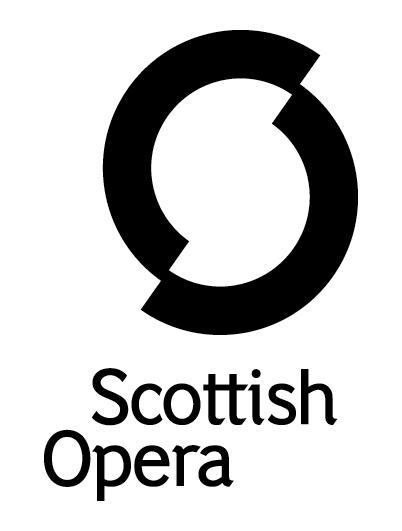 Press Release20 March 2024SCOTTISH OPERA TRAVELS TO LOCATIONS FROM WIGTOWN TO ORKNEY THIS SUMMER WITH POP-UP OPERA TOURScottish Opera’s much-loved Pop-up Opera tour kicks off on 25 May with shows for all the family, visiting venues in Perth, Falkirk, Wigtown, Moniaive, Ayr, West Kilbride, Whiting Bay in Arran, Coatbridge, Bishopbriggs, Shotts, Lochcarron, Balintore, Helmsdale and Stromness and St Margaret’s Hope in Orkney. This summer, audiences can catch A Little Bit of Don Giovanni and A Little Bit of The Merry Widow, cleverly re-scored by Scottish Opera’s former Head of Music, Derek Clark. These 30-minute shows take opera out of the theatre into unexpected places, and are ideal for anyone new to the artform who would like to try a taster of these classics by Mozart and Lehár.Pop-up Opera was originally inspired by the ancient Japanese art of Kamishibai (which roughly translates as ‘paper story’), a form of entertainment where itinerant storytellers travelled between small communities, telling traditional folk tales using a set of small paintings to accompany the narrative. Scottish Opera’s productions use ten specially created illustrations to help the performers — storyteller Allan Dunn, along with singers Jessica Leary and Andrew McTaggart, cellist Andrew Drummond Huggan and guitarists Sasha Savaloni and Ian Watt — present the story. Schoolchildren can also look forward to the tour popping up in primaries across the various locations for free performances of Sophie & Bear, a newly commissioned piece for Primary 1 to 4. The music is by Graham McCusker, who has composed for television series including His Dark Materials and The Essex Serpent, as well as scoring and conducting music for the Netflix feature film, The Strays. The story is written and directed by Jessica Leary and Andrew McTaggart. Scottish Opera’s Director of Outreach & Education, Jane Davidson MBE said: ‘This summer, the Pop-up Opera company are touring to schools and community halls across the country, with a blend of weekday visits to primary schools and weekend performances in public venues, including at Perth Festival of the Arts, Dumfries & Galloway Arts Festival, and St Magnus International Festival. ‘We journey to 18th-century Venice with Don Giovanni, presenting a cleverly condensed version of Mozart’s ever-popular opera, packed full of dramatic confrontations brought about by Don Giovanni’s malevolent scheming which results in confusion, despair and violence for everyone he meets. We then head to the Parisian Embassy of Pontevedro for Lehár’s comic operetta The Merry Widow, which follows a wealthy woman’s search for true love. ‘We are delighted to also present Sophie & Bear, created specifically for five to eight year olds, which gives young minds coping strategies for everyday worries and reminds us we are not alone in facing them. Sophie cannot sleep – her thoughts are whirring and, in the darkness of bedtime, everything becomes more confusing. But with her trusty and kind teddy bear by her side, she learns how to take care of herself calmly and not be lost in anxiety.’ In Lehár’s The Merry Widow, a party is being thrown for the Grand Duke of Pontevedro – a poor, but fiercely independent, little European state. Among the guests is Hanna Glawari, a widow with twenty million francs from her late husband, and the eyes of half of Pontevedro on her to make sure her fortune – by love or luck – stays in the country to boost its fortunes. But at such a lavish celebration full of champagne, good cheer, and many waltzes, her heart and hand are not the only love affairs underway… A Little Bit of Don Giovanni follows Mozart's famous Casanova from one conquest to the next, but when his seduction of Donna Anna results in the death of her father, has he finally taken things too far? www.scottishopera.org.uk You can follow Scottish Opera on Twitter, Facebook, Tik-Tok, You Tube and Instagram @ScottishOpera CastStoryteller                                  Allan Dunn  Soprano                                    Jessica Leary  Baritone                                    Andrew McTaggart  Cello                                         Andrew Drummond Huggan  Guitar                                        Sasha Savaloni / Ian WattWith illustrations by Tim Gravestock & Essi KimpimäkiPerformance DiaryPublic performancesPerth Festival of the Arts, St Matthew’s Church Saturday 25 May, 2pm & 4pm Falkirk Trinity ChurchSunday 26 May, 4pm & 6pm Dumfries & Galloway Arts Festival: Wigtown County BuildingsSaturday 1 June, 1pm & 3pm Dumfries & Galloway Arts Festival: Glencairn Institute, MoniaiveSunday 2 June, 1pm & 3pm The Cutty Sark Centre, Ayr Friday 7 June, 2pm & 4pm West Kilbride Village HallSaturday 8 June, 1pm & 3pm Whiting Bay Village Hall, Isle of Arran Sunday 9 June, 2pm & 4pm Summerlee Museum of Scottish Industrial Life, Coatbridge Friday 14 June, 7pm (double bill) War Memorial Hall, BishopbriggsSaturday 15 June, 1pm & 3pm Henderson Theatre, Shotts Sunday 16 June, 1pm & 3pm The Lochcarron CentreWednesday 19 June, 7pm (double bill)Seaboard Centre, Balintore Saturday 22 June, 1pm & 3pmHelmsdale Community CentreSaturday 24 June, 2pm & 4pmSt Magnus International Festival: Stromness Town Hall, Orkney Friday 28 June, 1pm & 3pm St Magnus International Festival: Cromarty Hall, St Margaret's Hope, Orkney Saturday 29 June, 1pm & 3pm Notes to EditorsScottish Opera is Scotland’s national opera company and the largest performing arts organisation in Scotland. The Company was founded in 1962 by Sir Alexander Gibson with the goal ‘to lay the treasures of opera at the feet of the people of Scotland’, opening with performances of Madama Butterfly and Pelléas et Mélisande. The 2022/23 season marked its 60th Anniversary.Scottish Opera’s performance repertoire ranges across five centuries, from the earliest operas to newly commissioned world premieres, balancing favourites with under-explored works. The Company collaborates with the world’s finest singers and creatives, together with The Orchestra of Scottish Opera and choruses for each opera. Recent accolades include a South Bank Sky Arts Award, a Scottish Award for New Music, Sunday Herald Culture Awards, a 2017 UK Theatre Award, and a 2020 RPS Award. The Company took operas to Brooklyn in 2017 and Adelaide in 2020, and the 2022/23 season saw productions first staged at Scottish Opera appearing in Santa Fe, Madrid, Toulouse, and Los Angeles. The 60th Anniversary Season included the UK fully staged premiere of Osvaldo Golijov’s Ainadamar and the Company premiere of Puccini’s Il trittico.The Company tours extensively across Scotland to ensure performances are within reach of as many of the country’s dispersed population as possible. This is one of the most extensive touring programmes of any European opera company and a much-valued contribution to Scotland’s cultural and artistic life, particularly in remote and island communities.The Company’s Education & Outreach programme, the oldest in Europe, includes an annual in-person and digital Primary Schools Tour, bringing children the opportunity to perform their own specially commissioned piece alongside professional singers. Around 120 schools and 9,000 pupils take part each year. Scottish Opera aims to be inclusive and affordable through availability of free and cheap tickets, as well as performances offering audio description and specially-devised shorter Access performances.Scottish Opera is committed to making opera for all, presenting opera at the highest possible standards in theatres across the country, outdoors on tour, and digital audiences around the world. The Company’s 2021 production of The Gondoliers, filmed live at Festival Theatre Edinburgh, is available on BBC iPlayer. Scottish Opera’s On Screen productions are available to watch at www.scottishopera.org.uk/what-s-on/opera-on-screen. The collection includes Donizetti’s L’elisir d’amore, Humperdinck’s Hansel and Gretel, Mozart’s Così fan tutte, Menotti’s The Telephone, The Diary of One Who Disappeared, Mister MacNeep Has Lost His Sheep, and Samuel Bordoli and Jenni Fagan’s The Narcissistic Fish.Renowned for their flexibility and craftsmanship, Scottish Opera productions are frequently presented by opera houses across the globe. Two of our 60th Anniversary productions are presented by Welsh National Opera: Osvaldo Golijov’s Ainadamar is in Cardiff, Llandudno, Bristol, Plymouth, Birmingham, Milton Keynes and Southampton from September to November 2023. Puccini’s Il trittico can be seen in Cardiff in June 2024.Following on from a run at the Opera Comique in Paris, Detroit Opera perform our 2019 production of Missy Mazzoli’s Breaking the Waves in April 2024 (having just presented Ainadamar). In addition, our 2014 production of Donizetti’s Don Pasquale is performed twice in Canada: at Vancouver Opera in February 2024, and at Canadian Opera Company in Toronto in April and May 2024.Scottish Opera is supported by the Scottish Government.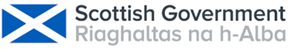 For additional press details please contact: Emily Henderson, Press Manager, 0141 242 0511, emily.henderson@scottishopera.org.uk   